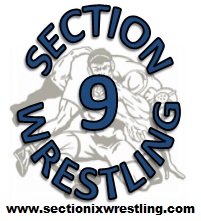 NYS Combined D1 / D2 Individual Rankings #4
Updated January 28, 2012
99: 1 Kyle Kelly Chenango Forks-4 
       2 Jose Rodriquez Wantagh-8
       3 Jonathon Haas Spencerport-5
       4 Bryan Lantry  Wayne -5
       5 Nick Barberia New Rochelle - 1
       6 Joe Nelson Oxford - 4
       7 Joe Calderone Walt Whitman-11
       8 Gerard Daly Minisink Valley-9106: 1 Nick Piccininni Ward Melville-11 
         2 Anthony Orefice Lockport-6 
         3 Mike D’Angelo Commack - 11
         4 Eric Orellana Brentwood-11
         5 Justin Cooksey MacArthur-8
         6 Simon Greebel  Hewlett - 8
         7 Mike Parise Brewster -1
         8 Lucas Malmberg Marathon - 4113:  1 Mark Raghunandan Long Beach-8
         2 Dylan Realbuto Somers-1
         3 Sean Peacock Midlakes - 5
         4 Brandon Lapi Amsterdam-2
         5 Corey Jamison Huntington-11
         6 William Koll Lansing - 4
         7 Pat Skinner Kellenberg-C
         8 Jacob Green Chenango Forks-4120:  1 Tristan Rifanburg Norwich - 4
          2 Sam Recco  Lyndonville - 5
          3 Mark West  Hauppauge - 11
          4 Sean McCabe Connetquot-11
          5 Chris Araoz Wantagh-8
          6 Jakob Restrepo Sachem East - 11
          7  Rocco Russo Frontier - 6
          8 T.J Fabian Shoreham WR-11126: 1 Sam Speno Fox Lane-1
         2 Maverick Passaro Eastport SM-11
         3 Nick Tighe  Phoenix - 3
         4 Dylan Caruana Kenmore West-6
         5 Corey Dake  Lansing - 4
         6 Alec Dierna Webster Schroeder-5
         7 Justin Seim  Hackley - Prep
         8 Noah Valastro  Hudson Falls - 2132:  1 Nick Kelley Shenendehowa-2
          2 Jamel Hudson St.Anthony’s-C
          3 Nick Mauriello Hauppauge - 11
          4 Tom Page Eden - 6
          5 Tom Dutton Rocky Point-11
          6 Jacob Goddeau  Peru - 7
          7 Wes Blanding Chittenango - 3
          8 James Porteus Brockport - 5138:  1 Quinton Murphy Holley - 5
          2 James Dekrone John Glenn-11
          3 Sam Schwartzapfel Hauppauge - 11
          4 Malik Rasheed Longwood - 11
          5 Anthony Finocchiaro – Canastota - 3
          6 Alexis Blanco Brentwood - 11
          7 Dan McDevitt Wantagh - 8
          8 Shane Connolly Warwick - 9145:  1 James Kloc Iroquois-6
          2 Tyler Button Pheonix - 3
          3 Evan Wallace Columbia-2
          4 Mike Caputo North Rockland - 1
          5 Corey Rasheed Longwood - 11
          6 Nate Silverthorn General Brown - 3
          7 Dylan Cohen Baldwin - 8
          8 Harley Kusse Webster Schroeder-5152:  1 Dylan Palacio Long Beach-8
         2 Brian Realbuto Somers-1
         3 Derek Pfluger Sandy Creek - 3
         4 Tristan Hamner Medina - 6
         5 John Keck Shoreham WR -11
         6 Steven Maier Spencerport-5
         7 Nick Hall Longwood-11
         8 Mike Beckwith Greene - 4160:  1 Chris Nevinger Letchworth - 5
          2 Frank Affronti Wayne-5
          3 Aaron Dudley  Hudson Falls – 2
          4 Tyler Grimaldi HHHW-11
          5  Matt Pasqualini Fox Lane-1       
          6 Joe Cataldo MacArthur - 8
          7 Jorge Jimenez Grand Street - P
          8 Connor Sutton LaSalle-2170:  1 Zack Zupan Canastota - 3
          2 Nick Mitchell  Frewsburg - 6
          3 Burke Paddock Warsaw - 5
          4 Dan Spurgeon Plainedge - 8
          5 Troy Seymour Peru-7
          6 Dylan Seybolt Longwood-11
          7 Marcus Dwaileebe Olean - 6
          8 Joe Piccolo  HHHW - 11182:  1 Tony Lock Pioneer - 6
          2 McZiggy Richards Wingate-P
          3 Tim Schaefer Warsaw - 5
          4 Jacob Berkowitz Scarsdale-1
          5 Keegan Cerwinski Greene - 4
          6 Matt Lashway Queensbury-2
          7 Andrew Jones Plainedge-8
          8 Ryan Todd Lansing - 4195:  1 Tony Fusco Shenendehowa-2 
          2 Austyn Hayes Phoenix - 3
          3 Reggie Williams Johnson City-4
          4 Zack Deikel  Whitehall - 2
          5  John Nickerson Maple Grove - 6        
          6 Deon Edmond Kingston-9
          7  Bryce Mazurowski Avon - 5         
          8 Mike Spinelli Mahopac-1220:  1 Kyle Stanton Greene - 4  
          2 Nick Lupi Huntington-11
          3 Derrek Dalton Indian River-3
          4 Josh Lackey Fairport-5
          5 Max Antone Niagara Wheatfield - 6
          6 Kenny Drew Connetquot - 11
          7 Patryk Kopczynski Brooklyn Tech-P
          8 Andrew Auriemma St. Anthony’s - C285:  1 Kacee Sauer Holly - 5
          2 Ethan Stanley Saugerties-9
          3 Cole Lampman Shenendehowa-2
          4 El Shaddai Gilmore-VanHoesen Columbia-2 
          5 Evan Kappatos Syosset-8
          6 Brandon Lathrop Kenmore West-6
          7 James Merritt Owego - 4
          8 Sean Barry Hen Hud - 1